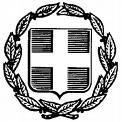  ΕΛΛΗΝΙΚΗ ΔΗΜΟΚΡΑΤΙΑ       ΝΟΜΟΣ  ΑΤΤΙΚΗΣ       	                                                                  Μαρκόπουλο:     6-6-2023          ΔΗΜΟΣ ΜΑΡΚΟΠΟΥΛΟΥ                                    Μ Ε Σ Ο Γ Α Ι Α Σ                                  Αρ. Πρωτ.:          10594   Σας γνωρίζουμε ότι η ένατη (9η) Κατεπείγουσα Συνεδρίαση του Δημοτικού Συμβουλίου έτους 2023 θα πραγματοποιηθεί, δια περιφοράς την Τετάρτη 7-6-2023 και ώρα 11.00 π.μ, - 12.00 μ.μ. σύμφωνα με τις διατάξεις του άρθρου 67, παρ.5 του Ν.3852/2010, όπως τροποποιήθηκαν με τις αντίστοιχες του άρ.184, παρ.1 του Ν.4635/2019, καθώς και την υπ΄ αριθμ. 375/39167/2-6-2022 εγκύκλιο του ΥΠΕΣ, με αποστολή της ψήφου σας (υπέρ, κατά, παρών) μέσω ηλεκτρονικού ταχυδρομείου, για λήψη απόφασης επί του μοναδικού κατωτέρω θέματος:Λήψη απόφασης για έγκριση 3ης Αναμόρφωσης Προϋπολογισμού Δήμου Μαρκοπούλου, έτους 2023.Η Πρόεδρος τουΔημοτικού ΣυμβουλίουΔΡΑΚΟΥ ΔΗΜΗΤΡΑΗ συνεδρίαση ορίζεται κατεπείγουσα,βάσει των διατάξεων του Ν.3852/2010 αρ.67 παρ.5, λόγω επειγουσών μισθολογικών ρυθμίσεων.